Mapa Mental del Proceso de Formado de MetalesMiguel Ángel Flores RenteríaProfesor Investigador TitularEscuela Superior de Ciudad SahagúnMAPA MENTAL DEL PROCESO DE FORMADO DE METALES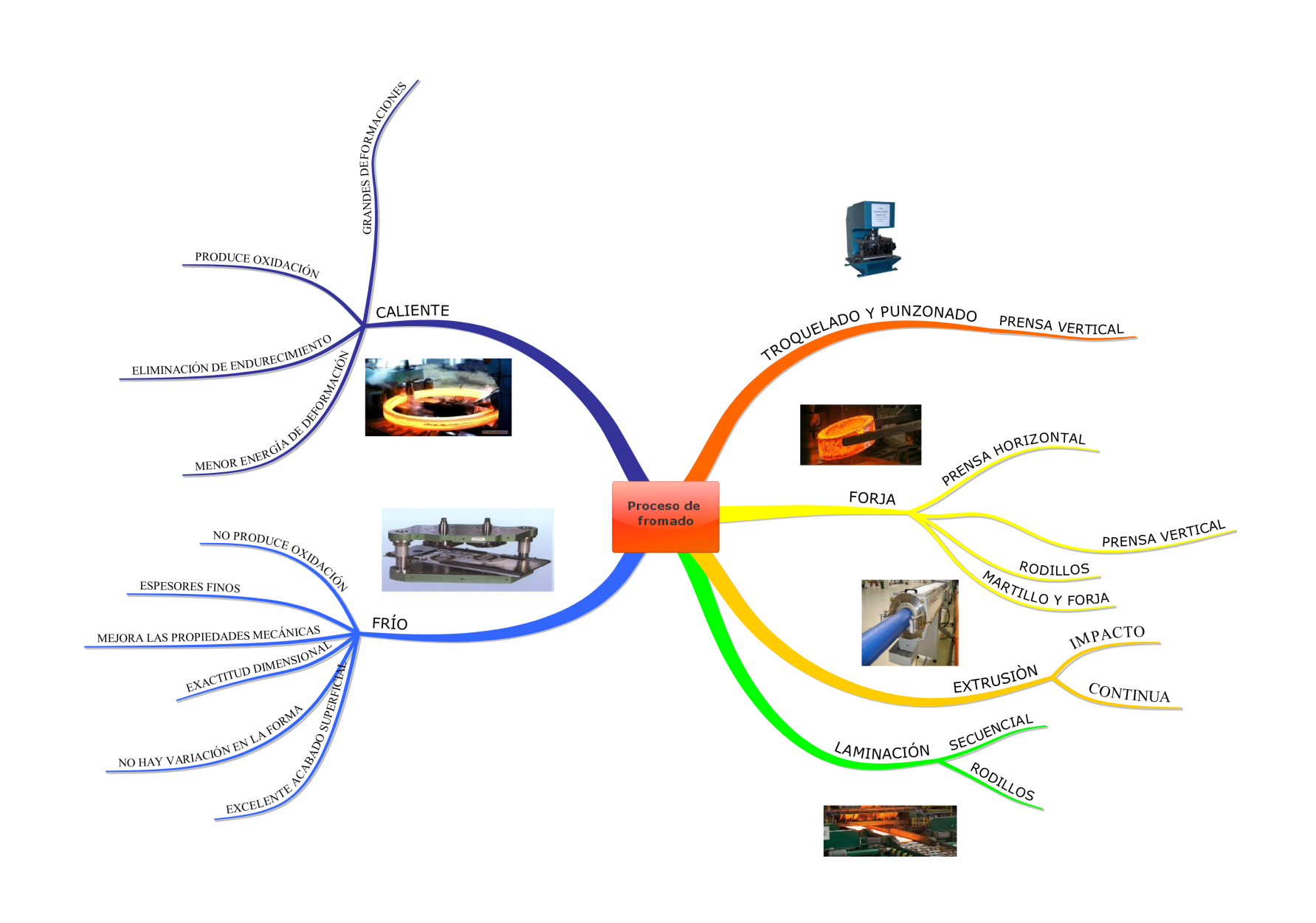 